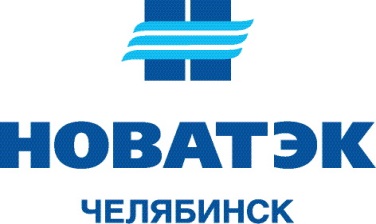 Об установке приборов учета газа для населенияЧелябинск, 09 февраля 2015 года. C 01 января 2015 года в федеральный закон 
«Об энергосбережении и о повышении энергетической эффективности» от 23.11.2009 г. №261-ФЗ внесены изменения, согласно которым собственники жилых помещений, оснащенных газопотребляющим оборудованием с максимальным объемом потребления природного газа менее чем 2 куб. м в час, освобождаются от обязанности устанавливать приборы учета газа. К такому оборудованию относятся бытовые газовые  приборы с установленной мощностью до 17 кВт: газовые плиты для приготовления пищи, некоторые отопительные приборы, водонагреватели. В случае использования нескольких газопотребляющих приборов, общий максимальный расход природного газа определяется путем суммирования расхода каждого из приборов.За уточнением объемов потребления установленного в жилом помещении оборудования и необходимости установки приборов учета газа,   можно обращаться на абонентские участки ООО «НОВАТЭК-Челябинск» по месту жительства. ***«НОВАТЭК-Челябинск» - 100%-ое дочернее предприятие крупнейшего независимого производителя газа – ОАО «НОВАТЭК». С января 2012 года Компания поставляет газ всем категориям потребителей Челябинской области из ресурсов ОАО «НОВАТЭК».***Пресс-служба:+7 (351) 247 48 17 press@rg74.novatek.ru